新 书 推 荐中文书名：《卡玛拉之路：美国生活纪实》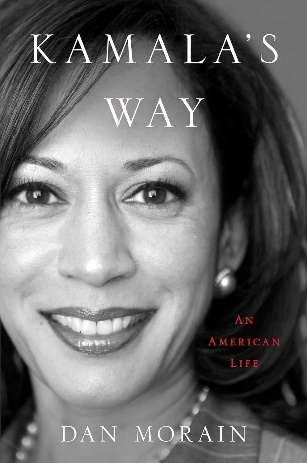 英文书名：KAMALA'S WAY: An American Life作    者：Dan Morain出 版 社：Simon & Schuster代理公司：ANA/Jessica页    数：288页出版时间：2021年1月代理地区：中国大陆、台湾审读资料：电子稿类    型：传记和回忆录版权已授：中文繁体、印度尼西亚语、日语、斯洛文尼亚语、法语、希腊语、丹麦语、波兰语、捷克语、西班牙语、意大利语、韩语、匈牙利语、希伯来语、克罗地亚语、葡萄牙语、葡萄牙语（巴西）、德语、英语、荷兰语亚马逊畅销书排名：#182 in United States National Government#365 in Black & African American Biographies#569 in Political Leader Biographies内容简介：这是一部具有启示性的传记，讲述了第一位竞选副总统的黑人女性，（一个种族隔离的加州移民的女儿）是如何成为这个国家最有影响力的权力人物之一的。关于卡玛拉·哈里斯传统的方面介绍的很少，但她的个人故事代表了美国最好的一面。她是一名单身母亲的长女，母亲是一位严肃的癌症研究人员，为了寻求更好的教育，19岁时从印度移民到美国。她的丈夫是牙买加一位颇有成就的经济学家，卡玛拉5岁时就和他分手了。如今，公众所熟知的卡玛拉·哈里斯强硬、聪明、机智，而且严肃苛刻。她是一名检察官——她的俏皮话颇具传奇色彩，可谓妙语连珠——但在分享关于她自己的很多事情时，她却比较沉默，即使是在她的回忆录中，也是如此。幸运的是，长期担任《洛杉矶时报》的记者丹·莫兰（Dan Morain）从一开始就抓住了重点。《卡玛拉之路》这本书中，丹·莫兰描述了卡玛拉的职业生涯，从最初为阿拉米达县的地方检察官，处理儿童性虐待和凶杀案开始，以及她29岁时与加州最有权势的男人——已婚议会议长威利·布朗（Willie Brown）的关系，这段改变她一生的关系。丹·莫兰带领读者回顾了哈里斯在旧金山地区检察官办公室的岁月，介绍了她大胆拥抱当时的小人物巴拉克·奥巴马（Barack Obama），并展示了她为进入美国参议院所展开的努力。丹·莫兰分析了卡玛拉竞选总统候选人的失败原因，以及为获得副总统职位而进行的幕后竞选活动。在这一过程中，他生动地描绘了卡玛拉的价值观和做事的优先级，她把什么样的人带进她的圈子，擅长解决什么样的问题，以及在通往顶峰的道路上所做的失策、风险和大胆举措。对于所有好奇站在乔·拜登身边的这个女人的美国人来说，《卡玛拉之路》这本书是必读的。作者简介：丹·莫兰（Dan Morain）在过去40多年里一直报道加利福尼亚的政策、政治和与司法相关的问题，在《洛杉矶时报》（Los Angeles Times）任职27年，在《萨克拉曼多蜜蜂报》（The Sacramento Bee）担任编辑8年 。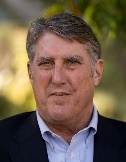 媒体评价：“详细而又恭敬……哈里斯女士凭借特权在自传中省略了许多细节。莫兰先生填补了这些空白。”——《华尔街日报》（The Wall Street Journal）“恰似一张重要的脉络图，可以以此了解这位前加利福尼亚检察官，美国第一位女性副总统的生活和突破性的政治历程。”——《政客》（Politico）“莫兰将对加州政治的深刻了解恰当地穿插到哈里斯的传记中，令人赞赏。清晰、详尽地描述了这位政坛新秀。”——《科克斯书评》（Kirkus Reviews）“莫兰在报道加州政治方面根深蒂固的经验在每一页上都是显而易见的……所有对哈里斯政治生涯感兴趣人都不要错过这本对此进行了深刻解读的作品。”——《书单》（Booklist）“这本书揭示了围绕哈里斯崛起为政治明星的人和事。”——《纽约时报书评》（New York Times Book Review）“作者……分享了镜头背后的哈里斯的故事，其方式既不煽情，也不像小报。相反，这本书透彻、诚实，是对我们新任二把手的快速教育，所以如果您认为对她了解不够，请将这本书添加到您的必读书目中。”——《迈阿密时报》（Miami Times）“哈里斯已经养成了超越期望的习惯。这本书表明，作为副总统，她将再次做到这一点——有朝一日，作为美国第一位女总统、第一位印度裔总统和第二位黑人总统，她也可能表现出色。”——美国《卫报》（Guardian US）“这是一本关于哈里斯开创性职业生涯的轻快而平和的传记。”——《出版商周刊》（Publisher's Weekly）《卡玛拉之路：美国生活纪实》前言第1章：那个小女孩第2章：沙玛拉（Shyamala）的女儿第3章：教育、种族隔离和屠杀第4章：政治的品味第5章：设定她的目标第6章：成为关键部分第7章：斩首，打个比方第8章：倒下的警官第9章：“聪明地”对付犯罪第10章：哈里斯和奥巴马第11章：疯狂的冲刺第12章：改变降临加州第13章：司法部长哈里斯第14章：纪念物品第15章：婚礼钟声第16章：可恶的照片第17章：抵押贷款危机第18章：非凡的女人第19章：“只是个老伙计”第20章：行色匆匆的女人第21章：乔·拜登拉了哈里斯一把第22章：她开始射门了第23章：永恒的战争第24章：“抓住他们”第25章：“我时刻准备迎战”第26章：登上国家舞台第27章：阻力第28章：“我在问问题”第29章：“是或否”第30章：哈里斯对决卡瓦诺第31章：家人去世第32章“为了人民”第33章：时机就是一切第34章：雨中弹冠相庆后记尾注营销信息：NATIONAL TVTK    Frontline / PBS / long interview, TBD on run date, likely one of multiple expertsJUL 5, 2024    The Situation Room with Wolf Blitzer / CNNJUL 22, 2024    CNN Newsroom / CNN / interviewNATIONAL RADIOJUL 22, 2024    Bloomberg Talk / BLOOMBERG RADIO / Interview for radio that was shared in podcast and YouTube version after. "People Who Underestimate Kamala Tend to Lose: Harris Biographer" https://www.bloomberg.com/news/audio/2024-07-22/dan-morain-talks-kamala-harris-presidential-campaignNATIONAL PRINTTK    NEW YORK TIMES / interview after Harris announced presidential run after Biden stepped down, likely to be quoted in a larger pieceTK    USA Today / interview, likely to be quoted in a larger pieceTK    WASHINGTON POST / interview, likely to be quoted in a larger pieceONLINETK    LA Times / Article and Author InterviewMAY 1, 2022    Choice / Book Review / Somewhat negativeJUL 3, 2024    New York Times / Book Mentioned / Author QuotedJUL 13, 2024    The Sacramento Bee / Book Mentioned / Author QuotedJUL 18, 2024    Washington Stand / Author MentionJUL 22, 2024    Bloomberg podcast / Author interview / "People Who Underestimate Kamala Tend to Lose: Harris Biographer"JUL 22, 2024    NewsNation / Author interviewLOCAL TVJUL 22, 2024    Sacramento, CA / ABC (KXTV - Sacramento) / Author Interview / "Biographer Dan Morain talks about Vice President Kamala Harris news, campaign and future"JUL 22, 2024    / FOX 40 (KTXL - Sacramento) / InterviewJUL 23, 2024    / KCRA-TV / Author Interview / "Author of Vice President Kamala Harris' biography talks about her presidential aspirations"LOCAL PRINTJUL 21, 2024    SACRAMENTO BEE / quoted and book mentionAUTHOR EVENTSJUL 9, 2024    San Francisco, CA / Manny's / In Person / Book Store感谢您的阅读！请将反馈信息发至：版权负责人Email：Rights@nurnberg.com.cn安德鲁·纳伯格联合国际有限公司北京代表处北京市海淀区中关村大街甲59号中国人民大学文化大厦1705室, 邮编：100872电话：010-82504106, 传真：010-82504200公司网址：http://www.nurnberg.com.cn书目下载：http://www.nurnberg.com.cn/booklist_zh/list.aspx书讯浏览：http://www.nurnberg.com.cn/book/book.aspx视频推荐：http://www.nurnberg.com.cn/video/video.aspx豆瓣小站：http://site.douban.com/110577/新浪微博：安德鲁纳伯格公司的微博_微博 (weibo.com)微信订阅号：ANABJ2002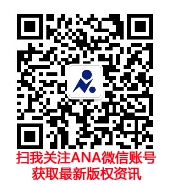 